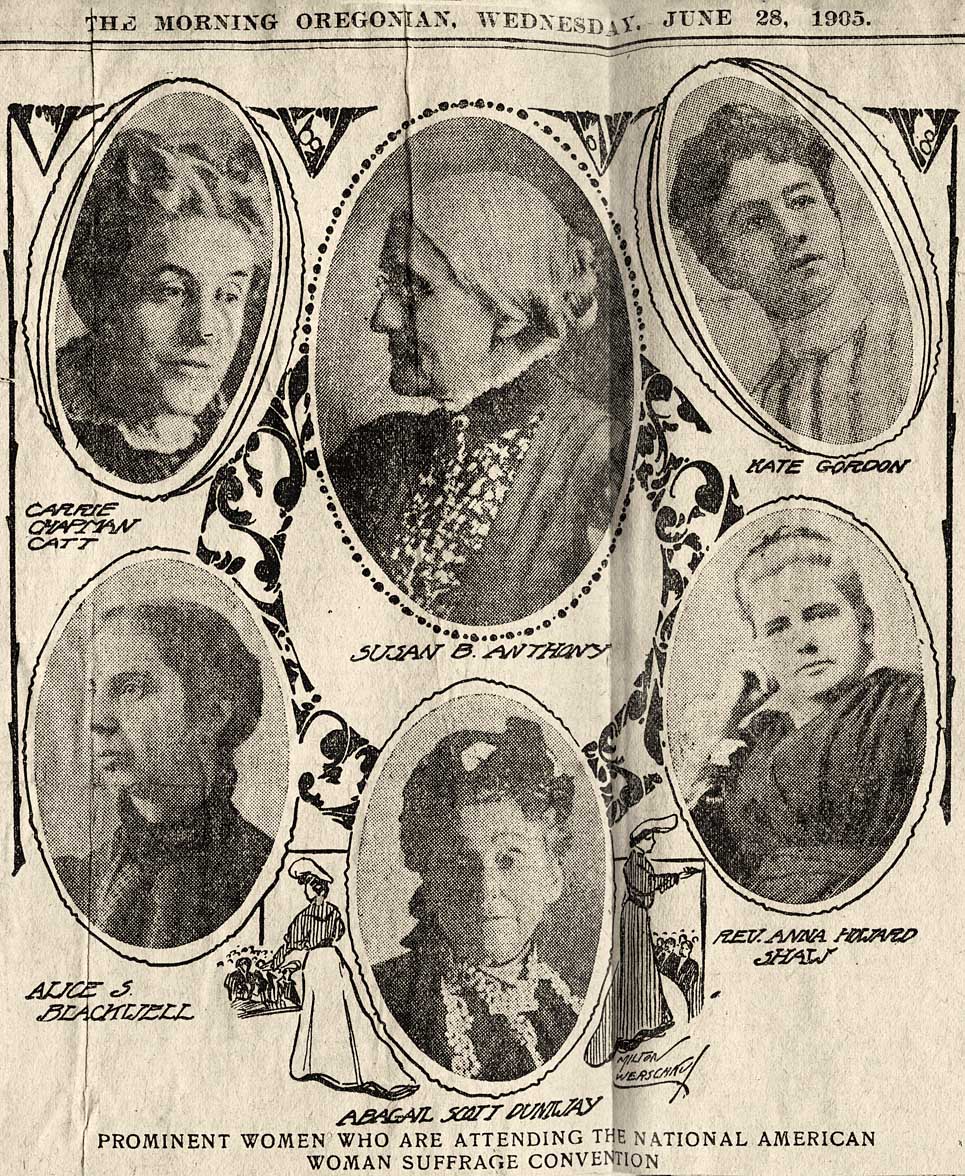 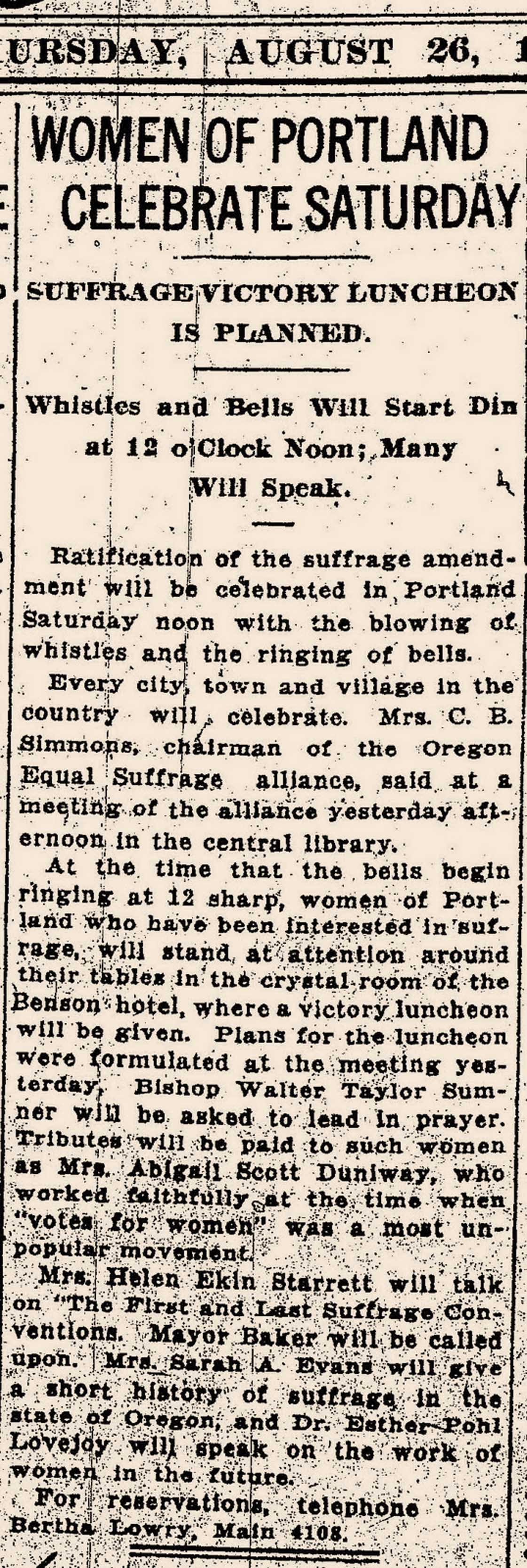 ‘’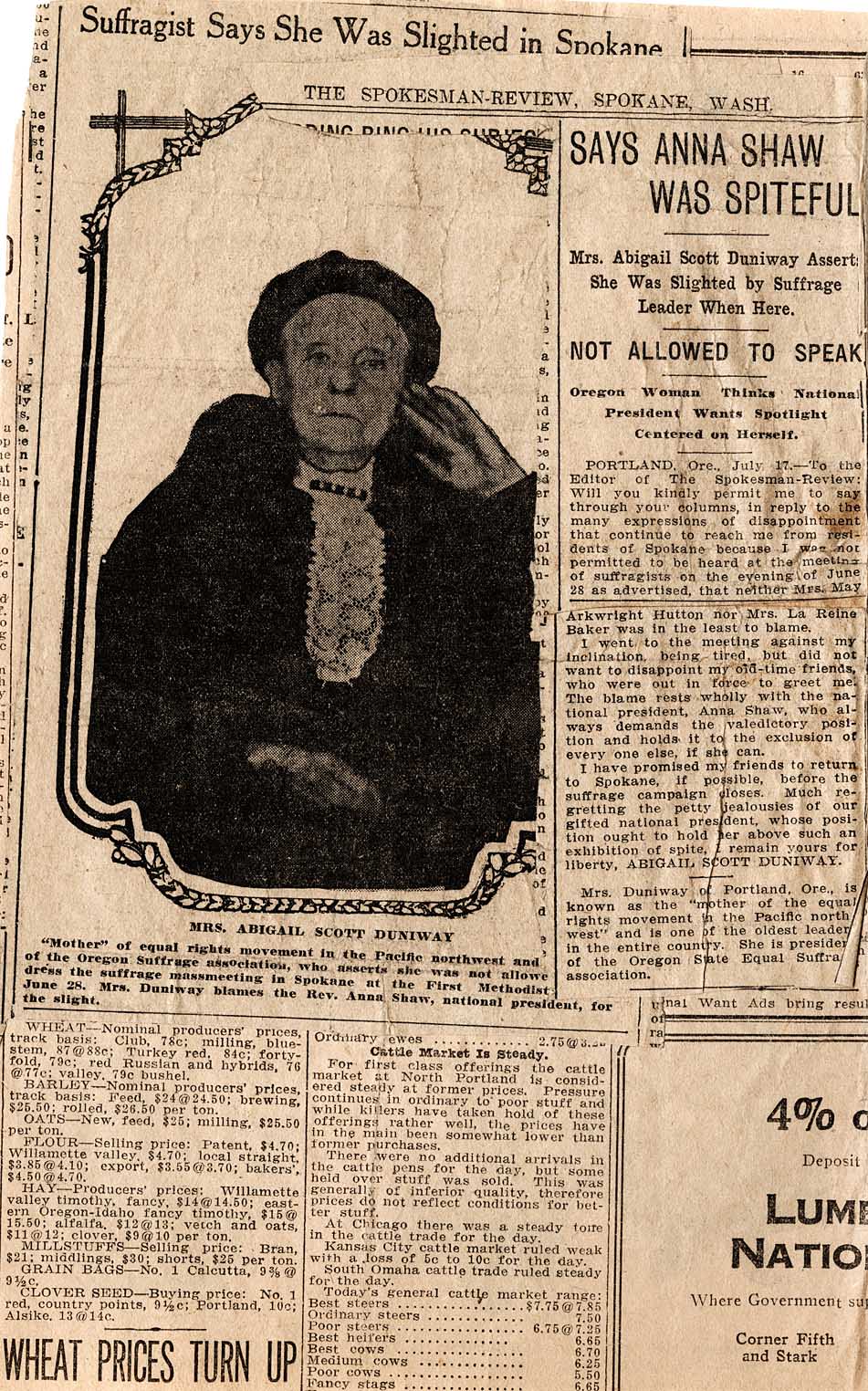 